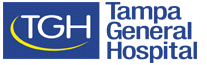 Dear <<PI Name>>,We are writing to express our support of the above-mentioned research study that will be conducted on the <<<TGH Hospital Unit>>> which is a <<<medical, surgical, intensive care>>> unit where patients on this study will be receiving nursing care. We are in full support to offer <<<TGH Hospital Unit>>> as a unit to support the success of your study.Your Sincerely,<<<Date>>><<<Principal Investigator (PI) Name>>>RE: TGH Nursing Administration Support of Research Study Study Name: <<<Fully Research Study Title>>> Mary Kutash, PhD, ARNPAdvanced Nurse Research Specialist 